Ш У Ö МПО С Т А Н О В Л Е Н И Еот  25 февраля 2019 г.                                                                  №  19/1гп. Усогорск, Удорского районаРеспублика КомиО внесении изменений и дополнений в постановление администрации МО ГП «Усогорск»  231/1 от 28 ноября 2017 «Об утверждении муниципальной программы «Формирование комфортной городской среды на территории муниципального образования городского поселения «Усогорск» на 2018-2022 годы»»В соответствии со статьей 179 Бюджетного кодекса Российской Федерации, Руководствуясь Федеральным законом от 6 октября 2003 года №131-ФЗ «Об общих принципах организации местного самоуправления в Российской Федерации», Федеральным законом от 21.07.2014 №212-ФЗ "Об основах общественного контроля в Российской Федерации", Уставом администрации МО ГП «Усогорск», и направленных на развитие городской среды в городском поселении «Усогорск»ПОСТАНОВЛЯЮ:1. Приложение к постановлению администрации МО ГП  «Усогорск» №231/1 от 28.11.2017г. «Об утверждении муниципальной программы «Формирование комфортной городской среды на территории муниципального образования городского поселения «Усогорск» на 2018-2022 годы»» изложить в редакции согласно приложению к настоящему постановлению;2. Провести с 01.03.2019 по 30.03.2019 общественные обсуждения проекта муниципальной программы «Формирование комфортной городской среды на территории муниципального образования городского поселения «Усогорск» на 2019-2024 годы»» согласно приложению к настоящему постановлению;3. Контроль за исполнением настоящего постановления оставляю за собой;4. Настоящее постановление вступает в силу со дня его подписания.Руководитель администрацииМО ГП «Усогорск» 						И.М.Кузнецов «Усогорск» каровмÖдчÖминлÖнмуниципальнÖй юконсаадминистрация веськÖдлысь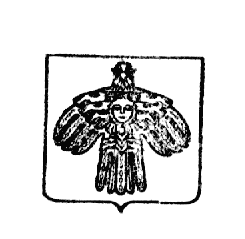 Руководитель администрации муниципального образования городского поселения «Усогорск»